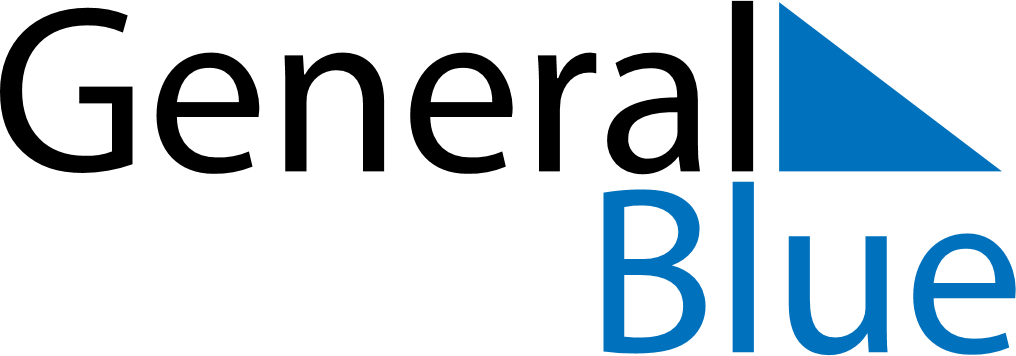 September 2030September 2030September 2030BermudaBermudaMondayTuesdayWednesdayThursdayFridaySaturdaySunday12345678Labour Day9101112131415161718192021222324252627282930